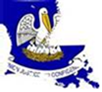 Blind Vendors Trust Fund Advisory Board Quarterly MeetingPublic Meeting NoticeFriday, June 9th, 2023 at 9:00 AM CSTThis meeting will be at the Bluebonnet Regional Branch Public Library9200 Bluebonnet Blvd, Baton Rouge, LA 70810Their phone number is (225) 763-2240	Call to Order  Roll Call of Committee MembersIII.    Review of AgendaIV. 	Approval of Minutes from Friday, March 10th, 2023V.	New BusinessA.  Trust Fund Monthly Income/DisbursementsB. Trust Fund BalanceVI. 	 Unfinished BusinessA. BVTF Source of Revenue DataVII. 	Open DiscussionVIII.   AdjournmentALL MEETINGS ARE PUBLIC FORUMS.  AGENDA SUBJECT TO CHANGE.PUBLIC COMMENT IS LIMITED TO 5 MINUTES PER PERSON AS TIME PERMITS.LWC Mission Statement: The Louisiana Workforce Commission is committed to “Putting People to Work” in fulfilling, family-sustaining careers through unlocking their potential with its extensive resources. LRS Mission Statement: To assist persons with disabilities in their desire to obtain, maintain or advance in competitive integrated employment and achieve independence in their communities by providing rehabilitation services and working cooperatively with business and other community resources.